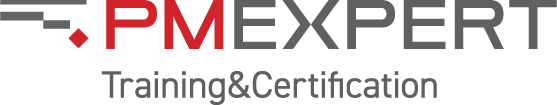 Soft-навыки в проектном управленииДля кого этот курсРуководителей и участников проектных команд, а также всех, кто интересуется данной темой и хочет «прокачать» свои навыки. Курс является важным дополнением и рекомендован тем, кто прошел базовое обучение по проектному управлению.Проектных команд, особенно agile, которым важно быть кроссфункциональными и самоорганизующимися. Все участники таких команд должны обладать определенными soft-навыками, позволяющими им работать вместе и эффективно.Проектных офисов и компаний, работающих в проектном подходе. Если ваши сотрудники уже эксперты в проектном управлении и хорошо владеют hard-навыками, основной зоной роста для них становятся гибкие навыки (soft). Тренинг дает возможность познакомиться с лучшими практиками коллег, разобрать свои сложные кейсы взаимодействия с командой/стейкхолдерами и получить развивающую обратную связь от коллег и экспертов, определив для себя пути дальнейшего профессионального развития.Краткое описаниеКурс направлен на развитие soft навыков, необходимых в проектной деятельности. Наряду с профессиональными знаниями и навыками по управлению проектами («hard-навыки»), гибкие навыки не менее важны, с января 2021 года более 40% вопросов для сдачи экзамена на получение степени PMP состоят из вопросов по soft-навыкам. Традиционно к таким навыкам относят навыки взаимодействия с другими людьми, адаптивность и обучаемость, когнитивные навыки (работа с информацией, креативность, критическое мышление).По данным опроса слушателей компании PM Expert и профессионалов в управлении проектами, наиболее востребованными soft-навыками являются управление командой проекта, принятие решений, а также коммуникации с командой проекта и стейкхолдерами. Именно на развитии этих навыков сделан акцент в тренинге.Что дает этот курс слушателюОбучение на курсе позволит слушателям:отработать ключевые soft-навыки, необходимые для успешной реализации проекта;познакомиться и начать применять новые техники и инструменты, повышающие личную эффективность;повысить уверенность во взаимодействии с руководителями/членами команды/ стейкхолдерами;разобрать сложные кейсы взаимодействия внутри своей проектной команды и/или со стейкхолдерами;получить развивающую обратную связь по своим сильным навыкам и зонам роста.Что дает этот курс корпоративному клиентуОбучение специалистов компании на курсе позволит:получить новый ресурс для повышения эффективности проектных команд через использование soft-навыков;экономить время на адаптацию к новым командам/проектам/требованиям и повысить кроссфункциональность проектных команд;повысить уровень энергии команды за счет эффекта синергии и стремления к сотрудничеству как базовой командной стратегии взаимодействия;формировать самообучающиеся команды (находить совместные решения проблем, делиться опытом и экспертизой, давать коллегам развивающую и поддерживающую обратную связь). Учебные часыОбщая продолжительность курса – 16 часов: 20% - теория, 80% - практика.Формат обученияОнлайн или очный формат обучения под руководством тренера.Утренний формат – 4 дня х 4 академических часа с 10:00 до 14:00.Интенсивный формат – 2 дня х 8 академических часов с 10:00 до 18:00.Программа курсаРазбивка PDU по Треугольнику талантов16 PDUЖдем Вас на нашем курсе Soft-навыки в проектном управлении!Ways of WorkingPower SkillsBusiness Acumen3121Тема 1Soft-навыки в управлении командой – 12 часовФормирование команды (поиск и оценка персонала, адаптация и запуск быстрой командной работы)Обеспечение результативности в команде, энергии и вовлеченности участников в проектСоздание в команде атмосферы безопасности, уважения, доверия, сотрудничестваНаставничество и развитие членов команды проекта, коучинговый подход4 аспекта лидерства в управлении проектами:Адаптивное (Agile Leadership) – способность быть гибким и эффективным в VUCA миреРаспределенное (Distributed Leadership) – лидерство как качество команды, а не отдельного человекаСервисное (Servant Leadership) – акцент на удовлетворении важных потребностей других людей, а не на личной властиЭмоциональное лидерство (Emotional Leadership) – способность быть эмпатичным, находить индивидуальный подход и влиять на членов проектной команды и стейкхолдеров.Комплексное, критическое и креативное мышление в работе командыПринятие управленческих решенийУправление удаленными командами, с разным менталитетом и географиейКоммуникации (как говорить коротко и ясно, активное слушание, извлекающие информацию вопросы).Тема 2Soft-навыки в управлении стейкхолдерами – 4 часаФормирование доверия и networkingВыявление потребностей и формирование профиля стейколдераВовлечение стейкхолдера в проектПереговорыКоммуникации (как говорить коротко и ясно, активное слушание, извлекающие информацию вопросы)Культура обратной связи, навыки фасилитации и модерации дискуссий со стейкхолдерами.Итого                                                                        16 часовИтого                                                                        16 часов